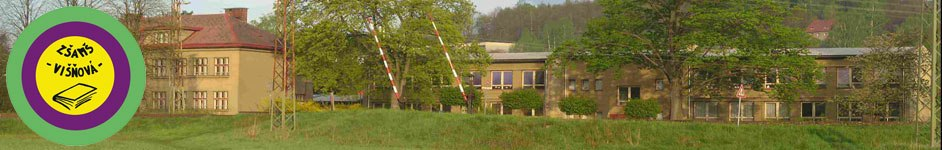 Inovace a zkvalitnění výuky směřující k rozvoji matematické gramotnosti žáků základních školEU – OPVKnázev: Hry s číslyautor: Lenka Křelinovápředmět: Matematika – číslo a početní operacetřída: 4. třídamateriály:  http://t1.gstatic.comHry s číslyVypočítej ciferný součet z těchto čísel:86 			         39					 58        134 			       356 				         429      5967			     9875 				       3529    22633 			   33345 				     48925________			 __________ 			_________Mezi nejznámější české hudební skladatele patří Zdeněk Fibich (1850 – 1900), Leoš Janáček ( 1854 – 1928 ), Antonín Dvořák ( 1841 – 1904 ), Bedřich Smetana ( 1824 – 1884 ).a) Kolik let bylo těmto skladatelům v roce 1880?b) Jakého věku se dožili dohromady tito skladatelé?Uhodneš je?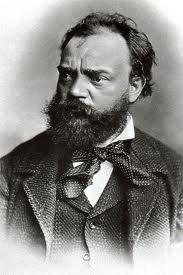 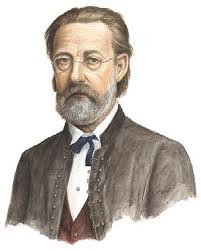 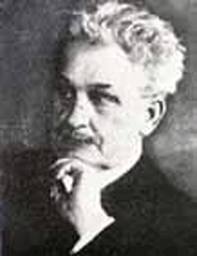 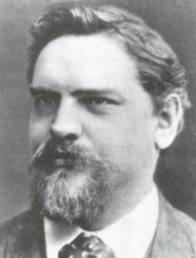 